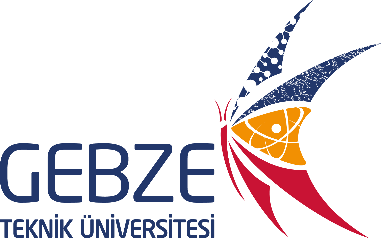 WTWINOLAB pH LEVEL 1 pH METRE CİHAZININ KULLANIM TALİMATIDök. NoCH-TL-0300WTWINOLAB pH LEVEL 1 pH METRE CİHAZININ KULLANIM TALİMATIİlk Yayın Tarihi10.07.2018WTWINOLAB pH LEVEL 1 pH METRE CİHAZININ KULLANIM TALİMATIRevizyon Tarihi-WTWINOLAB pH LEVEL 1 pH METRE CİHAZININ KULLANIM TALİMATIRevizyon No0WTWINOLAB pH LEVEL 1 pH METRE CİHAZININ KULLANIM TALİMATISayfa No1“ON/OFF” tuşuna basarakcihazı açınız“M” tuşuna basarak ölçüm modunuseçiniz (açılıştaki modpHmodundaysa M tuşuna basılmasına gerek yoktur)pHprobunudistile su ile yıkayınız ve ardından örneğin içerisinedaldırınız. Ekranda görülen pH değerinin sabitlenmesinibekleyiniz ve ardından ölçme işleminitamamlayınızÖlçümün ardından pHprobunudistile su ile yıkanıp kurulayınız ve KCltamponu içerisinde muhafaza ediniz“ON/OFF” tuşuna basarak cihazı kapatınız